Student Orientation AttestationOrientation Training Modules for Students at Self Regional Healthcare (SRH):Chapter 1 – Welcome SRHChapter 2 – Corporate Compliance & IntegrityChapter 3 – Safety and SecurityChapter 4 – Infection PreventionChapter 5 – Emergency PlansI confirm that I have read and understand the 5 chapters/modules listed above.  I understand that as a student, it is my responsibility to abide by SRH policy and procedures, in accordance with the training. If I have questions about the materials presented in the modules, I understand it is my responsibility to seek clarification from my instructor or SRH preceptor.____________________________________	_____	______________Student Signature					Date____________________________________	___________________Print Student Name					Dept/Title/Position____________________________________	___________________Name of School						Instructor Name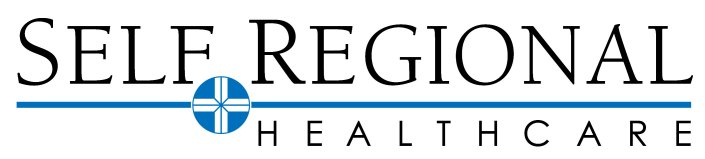 